Č. j. 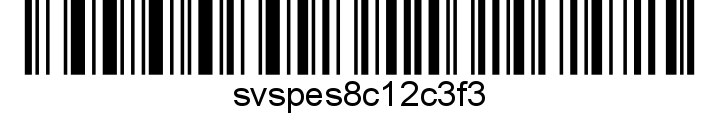 Nařízení Státní veterinární správy Městská veterinární správa v Praze Státní veterinární správy (dále jenom „MěVS v Praze SVS“) jako místně a věcně příslušný správní orgán podle ustanovení § 49 odst. 1 písm. c) zák. č. 166/1999 Sb., o veterinární péči a o změně některých souvisejících zákonů (veterinární zákon), ve znění pozdějších předpisů (dále jenom „veterinární zákon“), v souladu s ustanovením §54 odst. 2 písm. a) a odst. 3 a § 75a odst. 1 a 2 veterinárního zákona, nařízením Evropského parlamentu a Rady (EU) 2016/429 ze dne 9. března 2016 o nákazách zvířat a o změně a zrušení některých aktů v oblasti zdraví zvířat („právní rámec pro zdraví zvířat“), v platném znění, a nařízením Komise v přenesené pravomoci (EU) 2020/687 ze dne 17. prosince 2019, kterým se doplňuje nařízení Evropského parlamentu a Rady (EU) 2016/429, pokud jde o pravidla pro prevenci a tlumení určitých nákaz uvedených na seznamu, v platném znění (dále jen „nařízení Komise 2020/687“) nařizuje tatomimořádná veterinární opatřenípři výskytu a k zamezení šíření nebezpečné nákazy vysoce patogenní aviární influenzy.Čl. 1Změna Nařízení Státní veterinární správy č. j. SVS/2023/028134-A ze dne 20.02.2023 ve znění Nařízení Státní veterinární správy č. j. SVS/2023/028790-A ze dne 21.02.2023Čl. 2 zní:Vymezení uzavřeného pásmaVymezuje se uzavřené pásmo, které se skládá z pásma dozoru.Do pásma dozoru se zařazují tato celá katastrální území:602582 	Benice601527	Běchovice732541	Dolní Měcholupy629952	Dolní Počernice633330	Dubeč728233	Háje773395	Hájek u Uhříněvsi732583	Horní Měcholupy731722	Hostavice732052	Hostivař728225	Chodov665444	Klánovice668508	Koloděje668591 	Kolovraty672629 	Královice676071 	Křeslice 728314	Kunratice731226	Kyje668605 	Lipany732451	Malešice702323 	Nedvězí u Říčan732613	Petrovice720984	Písnice773417 	Pitkovice731943	Strašnice762130	Šeberov732516	Štěrboholy773425 	Uhříněves773778	Újezd nad Lesy773999	Újezd u Průhonic732117	ZáběhliceČl. 2OdůvodněníOpatření v ochranném pásmu se ruší jelikož uplynula doba 21 dní od vydání Nařízení Státní veterinární správy č. j. SVS/2023/028134-A ze dne 20.02.2023 a byly splněny další podmínky v souladu s článkem 39 odst. 1 nařízení Komise 2020/687. Po zrušení ochranného pásma budou nadále uplatňována v celém uzavřeném pásmu opatření jako pro pásmo dozoru.Čl.3Závěrečná ustanovení(1) Toto nařízení nabývá podle § 2 odst. 1 a § 4 odst. 1 a 2 zákona č. 35/2021 Sb., o Sbírce právních předpisů územních samosprávných celků a některých správních úřadů z důvodu ohrožení života, zdraví, majetku nebo životního prostředí, platnosti a účinnosti okamžikem jeho vyhlášení formou zveřejnění ve Sbírce právních předpisů. Datum a čas vyhlášení nařízení je vyznačen ve Sbírce právních předpisů. (2) Toto nařízení se vyvěšuje na úředních deskách krajského úřadu a všech obecních úřadů, jejichž území se týká, na dobu nejméně 15 dnů a musí být každému přístupné u krajské veterinární správy, krajského úřadu a všech obecních úřadů, jejichž území se týká. (3) Státní veterinární správa zveřejní oznámení o vyhlášení nařízení ve Sbírce právních předpisů na své úřední desce po dobu alespoň 15 dnů ode dne, kdy byla o vyhlášení vyrozuměna. V  dne ředitel Městské veterinární správy v Praze Státní veterinární správyv zastoupení podepsáno elektronickyObdrží:Hlavní město Praha, Mariánské náměstí 2/2, 110 01 Praha, 48ia97hÚřad Městské části Praha 4, Antala Staška 2059/80b, 140 46 Praha 4-Krč, ergbrf7Úřad Městské části Praha 10, Vršovická 68, 101 38 Praha 10, irnb7wgÚřad městské části Praha 11, Ocelíkova 672/1, 149 41 Praha 415, nr5bpciÚřad Městské části Praha 14, Bratří Venclíků 1073, 198 21 Praha 9, pmabtfaÚřad Městské části Praha 15, Boloňská 478/1, 109 00 Praha 10, nkybvp5Úřad městské části Praha 21, Staroklánovická 260, 190 16 Praha 9 - Újezd nad Lesy, bz3bbxjÚřad městské části Praha 22, Nové náměstí 1250, 104 00 Praha 114, 42ebvneÚřad Městské části Praha-Benice, Květnového povstání 21, 103 00 Praha-Benice, ftfbtyvÚřad Městské části Praha-Běchovice, Českobrodská 3, 190 11 Praha-Běchovice, erdb3s9Úřad Městské části Praha-Dolní Měcholupy, Dolnoměcholupská 168/37, 109 00 Praha 10, i82bw8sÚřad Městské části Praha-Dolní Počernice, Stará obec 10, 190 12 Praha 9, ehpb75mÚřad Městské části Praha-Dubeč, Starodubečská 401/36, 107 00 Praha-Dubeč, bm4bju9Úřad Městské části Praha-Klánovice, U Besedy 300, 190 14 Praha 9-Klánovice, 2u4aks8Úřad Městské části Praha-Koloděje, K Jízdárně 9/20, 190 16 Praha 9-Koloděje, haiaksgÚřad Městské části Praha-Kolovraty, Mírová 364, 103 00 Praha 10-Kolovraty, xa2a9svÚřad Městské části Praha-Královice, K Nedvězí, 104 00 Praha 10-Královice, z92bva7Úřad Městské části Praha-Křeslice, Štychova 2, Křeslice, 104 00 Praha 114, 5z8aktmÚřad Městské části Praha-Kunratice, K Libuši 7/10, 148 00 Praha-Kunratice, cxnbudpÚřad Městské části Praha-Libuš, Libušská 35, 142 00 Praha 4-Libuš, u8xaktrÚřad Městské části Praha-Nedvězí, Únorová 3/15, 103 00 Praha 10, kfnaktvÚřad Městské části Praha-Petrovice, Edisonova 429, 109 00 Praha 10-Petrovice, wmmbtkeÚřad Městské části Praha–Šeberov, K Hrnčířům 160, 149 00 Praha 4 – Šeberov, r3ibjtiÚřad Městské části Praha–Štěrboholy, Ústřední 135/15, 102 00 Praha 10, ethakudÚřad Městské části Praha–Újezd, Kateřinské náměstí 465/1, 149 00 Praha 4 – Újezd, 2w9bx6sKrajské ředitelství policie hlavního města Prahy, IČ:75151472, DS: rkiai5y, Kongresová 1666/2, 140 00 Praha Komora veterinárních lékařů České republiky, IČ:44015364, DS: 73qadir, Palackého třída 1946/1, 612 00 Brno - Královo Pole Hygienická stanice hlavního města Prahy se sídlem v Praze, IČ:71009256, DS: zpqai2i, Rytířská 404/12, 110 01 Praha Hasičský záchranný sbor hlavního města Prahy, IČ:70886288, DS: jm9aa6j, Sokolská 1595/62, 120 00 Praha